Stadgar§ 1 Lokalföreningens namn och säteFöreningens namn är [namn]. Föreningen har sitt säte i [stad/ort].§ 2 Lokalföreningens ändamålFöreningens ska som en del av Röda Korsets Ungdomsförbund engagera unga människor lokalt och skapa respekt för människovärdet, öka förståelsen människor emellan samt förhindra och lindra mänskligt lidande.§ 3 Lokalföreningens tillhörighet1. Föreningen är en del av Röda Korsets Ungdomsförbund och i förlängningen därmed en del av den internationella röda kors- och röda halvmånerörelsen.2. Föreningen ska arbeta i linje med rödakors- och rödahalvmånerörelsens grundprinciper och idé samt Riksårsmötets beslut.3. Utöver sina egna stadgar är lokalföreningen bunden av Röda Korsets Ungdomsförbunds förbundsgemensamma stadgar, vilka beslutas av Riksårsmötet.§ 4 MedlemskapMedlem i föreningen är den som uppfyller kraven i Röda Korsets Ungdomsförbunds grundstadga kapitel 1 § 5§ 5 Föreningsårsmötets sammansättningFöreningsårsmötet är lokalföreningens högsta beslutande organ och är beslutsför genom lokalföreningens medlemmar.§ 6 Sammankallande av föreningsårsmötet1. Föreningsårsmöte hålls en gång om året, före den sista februari.2. Lokalföreningsstyrelsen bestämmer tid och plats för föreningsårsmötet.3. Kallelse ska i första hand skickas via e-post, annars via brev senast tre veckor före föreningsårsmötet till:alla medlemmar i föreningenlokalföreningsstyrelsens ledamötervalberedningenrevisorernaförbundsstyrelsenlokala Svenska Röda Korsets kretsar4. Medlemmarna ska ha alla möteshandlingar inklusive motioner och revisorernas revisionsberättelse tillgängliga senast en vecka före föreningsårsmötet. Medlemmarna och förbundsstyrelsen ska ha motioner och propositioner om stadgeändring, sammanslagning av lokalföreningar eller upplösning av lokalförening tillgängliga senast två veckor före föreningsårsmötet.5. Motioner ska ha inkommit till lokalföreningsstyrelsen senast två veckor före föreningsårsmötet. Motioner om stadgeändring, sammanslagning av lokalföreningar eller upplösning av lokalförening ska ha inkommit till föreningsstyrelsen senast tre veckor före föreningsårsmötet. Rätt att skicka motioner till föreningsårsmötet har medlem i lokalföreningen.6. Om föreningsårsmöte inte hålls i föreskriven ordning har förbundsstyrelsen rätt att kalla till föreningsårsmöte för lokalföreningen.§ 7 Föreningsårsmötets uppgifterFöreningsårsmötet ska:välja mötesordförande som leder mötetvälja mötessekreterare som skriver protokolletfastställa att alla har blivit kallade till årsmötet samt fått alla möteshandlingar i tid enligt stadgarnagå igenom verksamhetsberättelsen och revisionsberättelsenfastställa balans- och resultaträkning för lokalföreningenbesluta om lokalföreningsstyrelsen ska få ansvarsfrihetbesluta om motioner och propositionervälja ordförande till lokalföreningsstyrelsenvälja kassör till lokalföreningsstyrelsenvälja övriga ledamöter till lokalföreningsstyrelsenvälja ledamöter till valberedningenvälja revisorer och ersättarevälja ombud till Riksårsmötet och ersättare§ 8 Val och valbarhet på lokal nivå1. Valbar till förtroendeuppdrag i lokalförening är medlem i lokalföreningen. Auktoriserad eller verksamhetsrevisor behöver inte vara medlem i Röda Korsets Ungdomsförbund. Mötesordföranden och mötessekreterare behöver inte vara medlem i Röda Korsets Ungdomsförbund.2. Föreningens ordförande och kassör väljs på en tid av två år och kan sedan väljas om på ett år i taget. Lokalföreningsstyrelsens övriga ledamöter väljs av årsmötet på en tid av ett eller två år och kan sedan väljas om på ett år i taget. Årsmötet bestämmer antalet ledamöter i lokalföreningsstyrelsen.3. Föreningsårsmötet beslutar hur många ledamöter valberedningen ska bestå av, dock minst en ledamot. Valberedningens ledamöter väljs på en tid av ett år. Styrelseledamöter bör inte sitta i valberedningen.4. Föreningsårsmötet väljer en ekonomisk revisor och en verksamhetsrevisor, samt ersättare för dessa.5. Föreningsårsmötet väljer två ombud, samt ersättare för dessa, för lokalföreningen till Riksårsmötet. Om föreningen har fler än hundra medlemmar väljer föreningsårsmötet ytterligare ett ombud för varje påbörjat hundratal medlemmar. Antalet medlemmar i lokalföreningen utgår från det senaste årsskiftet.6. Ombud och ersättare till Riksårsmötet väljs till föreningens nästkommande årsmöte. Föreningsårsmötet gör en turordning som talar om i vilken ordning ersättare ska ersätta ombuden. Ombuden är även ombud vid de fall då extra Riksårsmöte hålls.§ 9 Arbetsformer vid föreningsårsmötet1. Protokoll ska skrivas på föreningsårsmötet. Protokollet ska justeras av mötesordföranden och två personer som mötet väljer.2. Alla medlemmar i lokalföreningen som deltar på föreningsårsmötet har rösträtt. Som röstberättigad medlem räknas personer som har ansökt om medlemskap samt erlagt av riksårsmötet beslutad medlemsavgift.3. Alla röstberättigade medlemmar har en röst var. Röstningen sker öppet. Personval sker med sluten omröstning om mötet beslutar det. Lokalföreningsstyrelsen får inte delta i beslut som gäller ansvarsfrihet, val av revisorer eller misstroendeförklaring.4. Föreningsårsmötet fattar beslut med enkel majoritet om inget annat anges i stadgarna. Vid lika röstetal sker avgörandet genom lottning.§ 10 Extra föreningsårsmöteDessa kan var för sig bestämma att ett extra föreningsårsmöte ska hållas:lokalföreningsstyrelsenrevisorernaminst hälften av lokalföreningens medlemmarförbundsstyrelsenMedlemmarna ska kallas skriftligt till mötet senast två veckor före mötet. Mötet tar bara upp de beslutsärenden som står i kallelsen.§ 11 Misstroendeförklaring mot lokalföreningsstyrelsen1. Om en eller flera i lokalföreningsstyrelsen allvarligt har misskött sina uppgifter, kan föreningsårsmötet rikta misstroendeförklaring mot lokalföreningsstyrelsen.2. Röstning om misstroendeförklaring sker om minst en tiondel (1/10) av de närvarande medlemmarna begär detta. Misstroendeförklaring sker genom sluten omröstning där minst hälften av de röstberättigade ska vara eniga om beslutet.3. Vid en misstroendeförklaring ska mötesordföranden avsätta lokalföreningsstyrelsen samt utföra nödvändiga personval som föreningsårsmötet beslutar.§ 12 Lokalföreningsstyrelsens sammansättning1. Lokalföreningsstyrelsen är en grupp medlemmar som föreningsårsmötet valt och som ska leda lokalföreningen mellan föreningsårsmötena.2. Lokalföreningsstyrelsen består av föreningsordförande, kassör och ytterligare minst en ledamot.3. Lokalföreningsstyrelsen kan välja en eller flera vice ordförande.§ 13 Lokalföreningsstyrelsens uppgifter1. Lokalföreningsstyrelsen ska engagera unga människor och skapa respekt för människovärdet, öka förståelsen människor emellan samt förhindra och lindra mänskligt lidande genom Röda Korsets Ungdomsförbunds aktiviteter på lokal nivå.2. Lokalföreningsstyrelsen ska arbeta för att öka antalet medlemmar och antalet verksamheter i linje med rödakors- och rödahalvmånerörelsens grundprinciper och idé samt Röda Korsets Ungdomsförbunds strategi.3. Lokalföreningsstyrelsen ska även:utse en eller flera personer till firmatecknarebesluta om verksamhetsplan och budget utifrån strategi fastställd av Riksårsmötetleda lokalföreningens arbete och verksamhet utifrån beslut tagna av Riksårsmötet och förbundsstyrelsenleda lokalföreningens arbete och verksamhet utifrån beslut tagna av föreningsårsmötet                stödja lokalföreningens medlemmar och verksamhetsgrupperge förslag på verksamhetsberättelse med bokslut från föregående verksamhetsår till föreningsårsmötetskicka godkänd verksamhetsberättelse med bokslut samt revisionsberättelse till Röda Korsets Ungdomsförbund nationellthålla kontakt med förbundsstyrelsen och den förbundsgemensamma nivånverka för samverkan med andra lokalföreningar och Svenska Röda Korset lokalt§ 14 Lokalföreningsstyrelsens arbetsformer1. Lokalföreningsstyrelsen ska ha minst fyra möten om året.2. Lokalföreningsordföranden bestämmer tid och plats för styrelsemöten.3. Kallelse till styrelsemöten ska meddelas senast en vecka före mötet.4. Lokalföreningsstyrelsen har rätt att besluta när minst hälften av ledamöterna är närvarande.5. Lokalföreningsstyrelsens möten ska protokollföras. Protokoll justeras av mötesordförande och en ledamot som mötet väljer.6. Röstning sker öppet. Varje ledamot har en röst.7. Som styrelsens beslut gäller det förslag som får flest antal röster. Vid lika antal röster avgör mötesordförandens röst.§ 15 Verksamheternas sammansättningVerksamheter leds av verksamhetsledare och utgörs av frivilliga.§ 16 Verksamheternas uppgifter1. Verksamheter ska bedrivas i linje med rödakors- och rödahalvmånerörelsens grundprinciper och Röda Korsets Ungdomsförbunds ändamål och styrdokument.2. Verksamheter skall utgå från de lokala behoven och den på Riksårsmötet antagna strategin. 3. Verksamheter som bedrivs inom en lokalförening ska dokumenteras och rapporteras till lokalföreningsstyrelsen.4. Verksamheter följer de riktlinjer som föreningsårsmötet eller lokalföreningsstyrelsen beslutat om, samt de beslut som Riksårsmötet eller förbundsstyrelsen fattat.5. Verksamhetsledaren ansvarar för att de aktiva i verksamheten informeras om riktlinjer som gäller.§ 17 Valberedningens uppgifterLokalföreningens valberedning ska ta fram förslag på lämpliga personer till lokalföreningens förtroendeuppdrag.Lokalföreningens valberedning ska ge förslag på:mötesordförande som ska leda årsmötetmötessekreterare som ska skriva protokolletföreningsordförandekassörledamöter till lokalföreningsstyrelsenombud och ersättare till Riksårsmötetvalberedning för nästkommande årekonomisk revisor och ersättareverksamhetsrevisor och ersättare§ 18 FirmateckningLokalföreningsstyrelsen väljer de personer som tecknar lokalföreningens firma. Firmatecknaren får inte i föreningens namn eller med föreningens tillgångar:handla i strid mot Röda Korsets Ungdomsförbunds ändamål och syfte,utan tillåtelse av lokalföreningsstyrelsen köpa, sälja eller inteckna fast egendom eller tomträtt ellerköpa aktier, obligationer, ingå borgen eller liknande.§ 19 Revision1. Lokalföreningsstyrelsens verksamhet och ekonomi granskas för varje kalenderår av revisorerna.2. Lokalföreningens verksamhet och ekonomi avslutas när året är slut. Revisorerna ska få bokslut och verksamhetsberättelse senast tre veckor innan föreningsårsmötet.3. Revisorerna lämnar en revisionsberättelse senast en vecka före föreningsårsmötet till lokalföreningsstyrelsen som tillgängliggörs medlemmarna. Revisorerna ger förslag på om lokalföreningsstyrelsen ska få ansvarsfrihet eller inte.4. Revisorerna ska granska alla papper om föreningens utgifter, inkomster, protokoll och annat som hör till lokalföreningens verksamhet.5. Revisorerna har rätt att delta och yttra sig på föreningsårsmötet, extra föreningsårsmöte och på möten med lokalföreningsstyrelsen. De bör vara med på föreningsårsmötet och redogöra för revisionsberättelsen.§ 20 Ändring av lokalföreningsstadgan1. Föreningsårsmötet beslutar om ändring av lokalföreningens stadgar. Beslutet fattas med två tredjedelars (2/3) majoritet.2. Beslutet ska meddelas förbundsstyrelsen inom två veckor. Beslut om tillägg till stadgan eller om ändring av följande stadgar ska fastställas av förbundsstyrelsens inom en månad:§ 2 om föreningens ändamål§ 3 om föreningens tillhörighet§ 4 om medlemskap§ 20 stycke två och tre om förbundsstyrelsens fastställande vid ändring av vissa stadgar§ 21 stycke två och tre om förbundsstyrelsens fastställande av lokalföreningars sammanslagning.§ 22 stycke två till fem om förbundsstyrelsens möjligheter att upplösa en lokalförening3. Om förbundsstyrelsen inte fastställer beslut enligt stycke två fastställs beslutet med två tredjedelars (2/3) majoritet av Riksårsmötet. Frågan om Riksårsmötets fastställande väcks genom särskild skrivelse enligt kapitel 1 i grundstadgan.§ 21 Sammanslagning av lokalföreningar1. Lokalföreningar som vill gå samman fattar beslut om det på sina föreningsårsmöten. Beslutet skall fattas med minst två tredjedelars (2/3) majoritet.2. Beslutet ska meddelas förbundsstyrelsen inom två veckor. Förbundsstyrelsen fastställer beslut om sammanslagning inom två månader. Om förbundsstyrelsen inte fastställer en sammanslagning fastställs det med två tredjedelars (2/3) majoritet av Riksårsmötet. Frågan om Riksårsmötets fastställande väcks genom särskild skrivelse enligt de förbundsgemensamma stadgarna § 15.3. En skriftlig överenskommelse mellan lokalföreningarna ska skrivas. I överenskommelsen ska stå när lokalföreningarna ska gå samman och hur de ska ta hand om tillgångar eller skulder som finns. Förbundsstyrelsen ska informeras om innehållet i överenskommelsen.4. På begäran av minst en av lokalföreningarna som ska vara en del av sammanslagningen ska förbundsstyrelsen hjälpa till i arbetet med att träffa en överenskommelse.§ 22 Upplösning av lokalförening1. Föreningsårsmötet beslutar om en upplösning av lokalföreningen. Beslutet fattas med två tredjedelars (2/3) majoritet.2. Föreningsårsmötets beslut enligt stycke ett ska meddelas förbundsstyrelsen inom två veckor. Förbundsstyrelsen fastställer det beslutet inom två månader.3. Förbundsstyrelsen kan besluta om upplösning av en lokalförening ominte någon aktivitet bedrivs,det inte är möjligt att hålla ett föreningsårsmöte elleren lokalförening arbetar på ett sätt som strider mot Röda Korsets Ungdomsförbunds ändamål och syfte4. Om förbundsstyrelse inte fastställer en upplösning enligt stycke två, eller lokalföreningsstyrelsen motsätter sig en upplösning enligt stycke tre, fastställs beslutet med två tredjedelars (2/3) majoritet av Riksårsmötet. Frågan om Riksårsmötets fastställande väcks genom särskild skrivelse enligt de organisationsgemensamma stadgarna § 15.5. Lokalföreningens tillgångar och skulder tillfaller Röda Korsets Ungdomsförbund när en förening upplöses. All aktivitet och verksamhet i lokalföreningen läggs under förbundsstyrelsen när föreningen upplöses.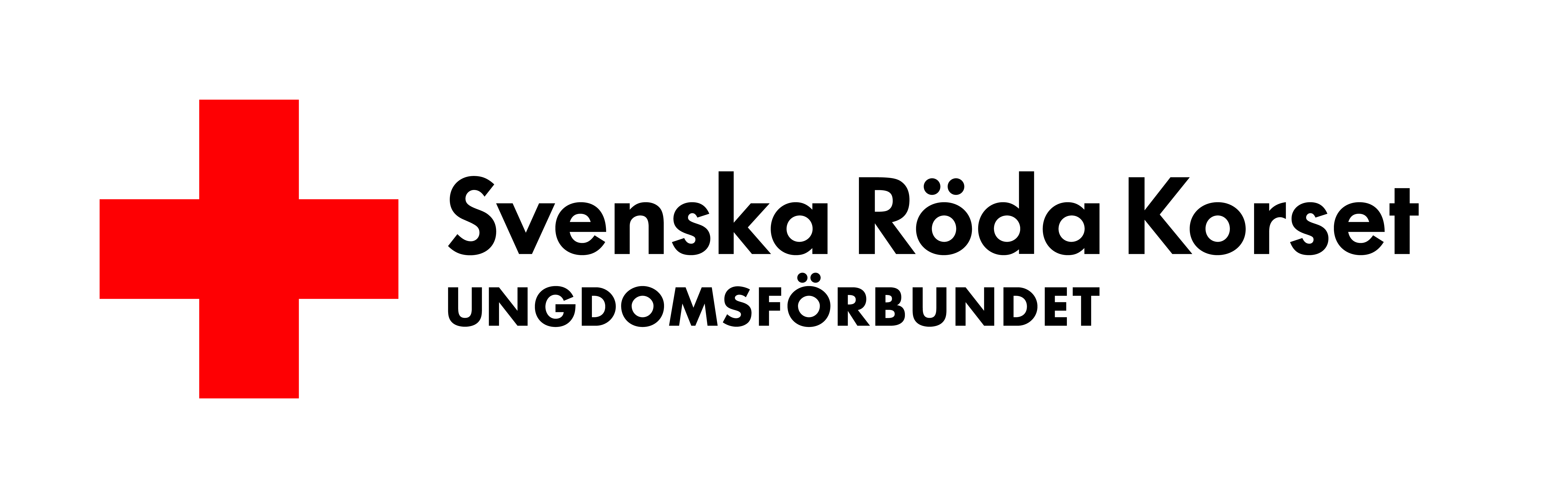 